GCSE HistoryControlled Assessment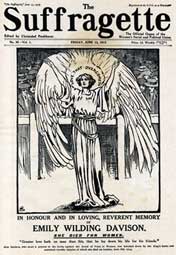 Part (C) – Analyse and Evaluate Representations of History.This question is the last part of your controlled assessment.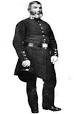 It will allow you to use the knowledge you have developed about policing in the Victorian period through part A (Historical Enquiry) and uses two sources from part B(i).You should be able to complete your answer in 60 minutes.It is worth 20 marks from the overall total of 50.Three Criteria:In order to achieve a level 4 in this question you will need to analyse the three representations against three specific criteria:Accuracy, Objectivity and Comprehensiveness.Accuracy: Based upon your knowledge of this period and the effectiveness of Victorian policing how accurate is the representation given through the source of that time? Is it a complete or partial representation? You will need to use precisely selected elements from the source and link them to your knowledge. Also you will need to consider what the source does not show linked to your knowledge.Objectivity:Who created this source? Is the representation fair and balanced? Is the author of the source trying to make a point? Do they have an agenda? Can we trust the source? When was it written? Was it created at the height of a public panic or with the benefit of hindsight? Is it bias? And if it is why? Link your evaluations here to your knowledge of the period – what were the different views on the actions of the suffragettes by the different political parties, the media, the police, men, women etc? Comprehensiveness:How much can we learn about this period from the source? Does it provide an overview or a snapshot? Does it omit a lot or give a balanced and broad representation of the period?Overlap:As you will probably realise these three criteria might overlap. A source which was focused on a particular event, produced at a time created by a journalist who was interested in lurid headlines to sell newspapers may not give a comprehensive representation as it is only a snapshot, and it is likely to lack objectivity. However it might provide a fairly accurate representation of the impact of the suffragettes at that time.The Question:Study Representations 1 and 2 on the following pages and Representation 3, which yourteacher will give you.Analyse the representations and choose the one which you think is the best representation of the impact of suffragette militancy.Explain your choice, using all three representations and your own knowledge.(Total for Part C = 20 marks)Simple plan:Take each representation in turn and apply the three criteria to the source. Use the criteria to analyse what the source is saying about the impact of the suffragettes then use your own knowledge to evaluate whether the representation is fair or accurate.Use quotes or elements from the source to link to your knowledge when you evaluate and reach your judgement.Once you have analysed all three, prioritise them – source x is better than y because of the following reasons but both sources x and y are not as good as source z. Source z is best because…Complete the thinking sheets for each source in as much detail as you can before you start to write a draft.Draft answer:Study the 3 Representations. Choose the one which you think is the best representation the impact of the suffragette militancy. Explain your choice.You should use all three representations and your own knowledge to explain your answer. (20)______________________________________________________________________________________________________________________________________________________________________________________________________________________________________________________________________________________________________________________________________________________________________________________________________________________________________________________________________________________________________________________________________________________________________________________________________________________________________________________________________________________________________________________________________________________________________________________________________________________________________________________________________________________________________________________________________________________________________________________________________________________________________________________________________________________________________________________________________________________________________________________________________________________________________________________________________________________________________________________________________________________________________________________________________________________________________________________________________________________________________________________________________________________________________________________________________________________________________________________________________________________________________________________________________________________________________________________________________________________________________________________________________________________________________________________________________________________________________________________________________________________________________________________________________________________________________________________________________________________________________________________________________________________________________________________________________________________________________________________________________________________________________________________________________________________________________________________________________________________________________________________________________________________________________________________________________________________________________________________________________________________________________________________________________________________________________________________________________________________________________________________________________________________________________________________________________________________________________________________________________________________________________________________________________________________________________________________________________________________________________________________________________________________________________________________________________________________________________________________________________________________________________________________________________________________________________________________________________________________________________________________________________________________________________________________________________________________________________________________________________________________________________________________________________________________________________________________________________________________________________________________________________________________________________________________________________________________________________________________________________________________________________________________________________________________________________________________________________________________________________________________________________________________________________________________________________________________________________________________________________________________________________________________________________________________________________________________________________________________________________________________________________________________________________________________________________________________________________________________________________________________________________________________________________________________________________________________________________________________________________________________________________________________________________________________________________________________________________________________________________________________________________________________________________________________________________________________________________________________________________________________________________________________________________________________________________________________________________________________________________________________________________________________________________________________________________________________________________________________________________________________________________________________________________________________________________________________________________________________________________________________________________________________________________________________________________________________________________________________________________________________________________________________________________________________________________________________________________________________________________________________________________________________________________________________________________________________________________________________________________________________________________________________________________________________________________________________________________________________________________________________________________________________________________________________________________________________________________________________________________________________________________________________________________________________________________________________________________________________________________________________________________________________________________________________________________________________________________________________________________________________________________________________________________________________________________________________________________________________________________________________________________________________________________________________________________________________________________________________________________________________________________________________________________________________________________________________________________________________________________________________________________________________________________________________________________________________________________________________________________________________________________________________________________________________________________________________________________________________________________________________________________________________________________________________________________________________________________________________________________________________________________________________________________Have you:Considered all 3 representations?Have you applied the three criteria to each?Have you precisely selected quotes and evidence from the sources to support your evaluation?Have you compared representations with each other and prioritised which gives the best representation and explained why that is and why the other two are not as good?Written an explicit conclusion?Representation:What is the source?When was it made?Who made the source?Breakdown of elements or useful quotesLinks to prior knowledge on this period.Objectivity?Accuracy?ComprehensivenessBest Representation?Representation:What is the source?When was it made?Who made the source?Breakdown of elements or useful quotesLinks to prior knowledge on this period.Objectivity?Accuracy?ComprehensivenessBest RepresentationRepresentation:What is the source?When was it made?Who made the source?Breakdown of elements or useful quotesLinks to prior knowledge on this period.Objectivity?Accuracy?ComprehensivenessBest Representation?Representation:What is the source?When was it made?Who made the source?Breakdown of elements or useful quotesLinks to prior knowledge on this period.Objectivity?Accuracy?Comprehensiveness